Taxonomy, Classification, and Dichotomous KeysHelp! Scientists have discovered quite a few new crewatures on planet Pamishan. They need your help to identify and classify them. Use the dichotomous key on the next page to identify these creatures.A Key to New Pamishan1. 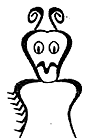 2. 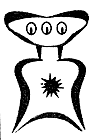 3. 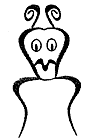 4. 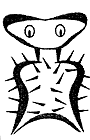 5. 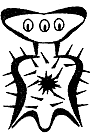 6. 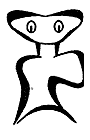 7. 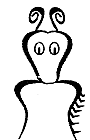 8. 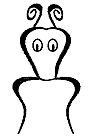 9. 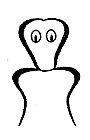 10. 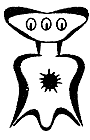 11. 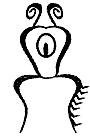 12. 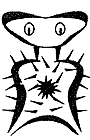 13. 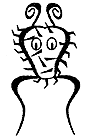 14. 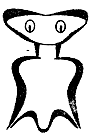 15. 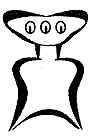 16. 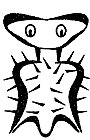 17. 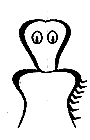 18. 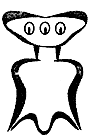 19. 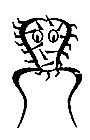 20. 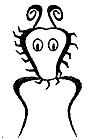 1.a. The creature has a large wide head............................go to 2b. The creature has a small narrow head..........................go to 112.a. It has 3 eyes ................................................go to 3b. It has 2 eyes ................................................go to 73.a. There is a star in the middle of its chest....................go to 4b. There is no star in the middle of its chest ..................go to 64.a. The creature has hair spikes .................................Broadus hairusb. The creature has no hair spikes...............................go to 55.a. The bottom of the creature is arch-shaped ....................Broadus archusb. The bottom of the creature is M-shaped .......................Broadus emmus6.a. The creature has an arch-shaped bottom .......................Broadus plainusb. The creature has an M-shaped bottom...........................Broadus tritops7.a. The creature has hairy spikes ................................go to 8b. The creature has no spikes....................................go to 108.a. There is a star in the middle of its body ....................Broadus hairystarusb. The is no star in the middle of its body .....................go to 99.a. The creature has an arch shaped bottom .......................Broadus hairyemmusb. The creature has an M shaped bottum ..........................Broadus kiferus10.a. The body is symmetrical ......................................Broadus walterb. The body is not symmetrical...................................Broadus anderson11.a. The creatrue has no antennae .................................go to 12b. The creature has antennae ....................................go to 1412.a. There are spikes on the face .................................Narrowus wolfusb. There are no spikes on the face ..............................go to 1313.a. The creature has no spike anywhere ...........................Narrowus blankusb. There are spikes on the right leg ............................Narrowus starboardus14.a. The creature has 2 eyes.......................................go to 15b. The creature has 1 eye........................................Narrowus cyclops15.a. The creature has a mouth......................................go to 16b. The creature has no mouth.....................................go to 1716.a. There are spikes on the left leg .............................Narrowus portusb. There are no spikes at all ...................................Narrowus plainus17.a. The creature has spikes ......................................go to 18b. The creature has no spikes ...................................Narrowus georginia18.a. There are spikes on the head .................................go to 19b. There are spikes on the right leg.............................Narrowus montanian19.a. There are spikes covering the face ...........................Narrowus beardusb. There are spikes only on the outside edge of head ............Narrowus fuzzus